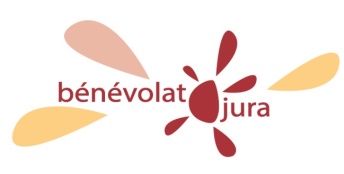 BULLETIN D’ADHÉSIONMEMBRE INDIVIDUEL – SOUTIENNom :		Prénom :	Rue :		Téléphone :	NPA :		Localité :	Courriel :	MEMBRE COLLECTIFNom de l’association, de l’institution :	Rue :		Téléphone :	NPA :		Localité :	Courriel :	Site internet (si existant) :	Nom et prénom du responsable :	Rue :		Téléphone :	NPA :		Localité :	Courriel :	Cotisations annuelles :Membre individuel – soutien	Fr 20.-Membre collectif bénévole		Fr 50.-Membre collectif professionnel	Fr 100.-Date :		Signature :	BÉNÉVOLAT JURARue du Puits 4, 2800 DelémontTél. 079 964 72 05  –  courriel : contact@benevolat-jura.ch – www.benevolat-jura.ch 